معاهدة الويبو بشأن الأداء والتسجيل الصوتيالجمعيةالدورة الخامسة عشرة (الدورة العادية السابعة)جنيف، من 5 إلى 14 أكتوبر 2015التقريرالذي اعتمدته الجمعيةتناولت الجمعية البنود التالية التي تعنيها من جدول الأعمال الموحّد (الوثيقة A/55/1): 1 و2 و3 و4 و5 و6 و10 و11 و31 و32.وترد التقارير الخاصة بالبنود المذكورة في التقرير العام (الوثيقة A/55/13).وانتخبت السيدة ليفيا بسكاراغيو (رومانيا) رئيسة للجمعية؛ وانتخب السيد تانغ زهاوزهي (الصين) نائبا للرئيسة.[نهاية الوثيقة]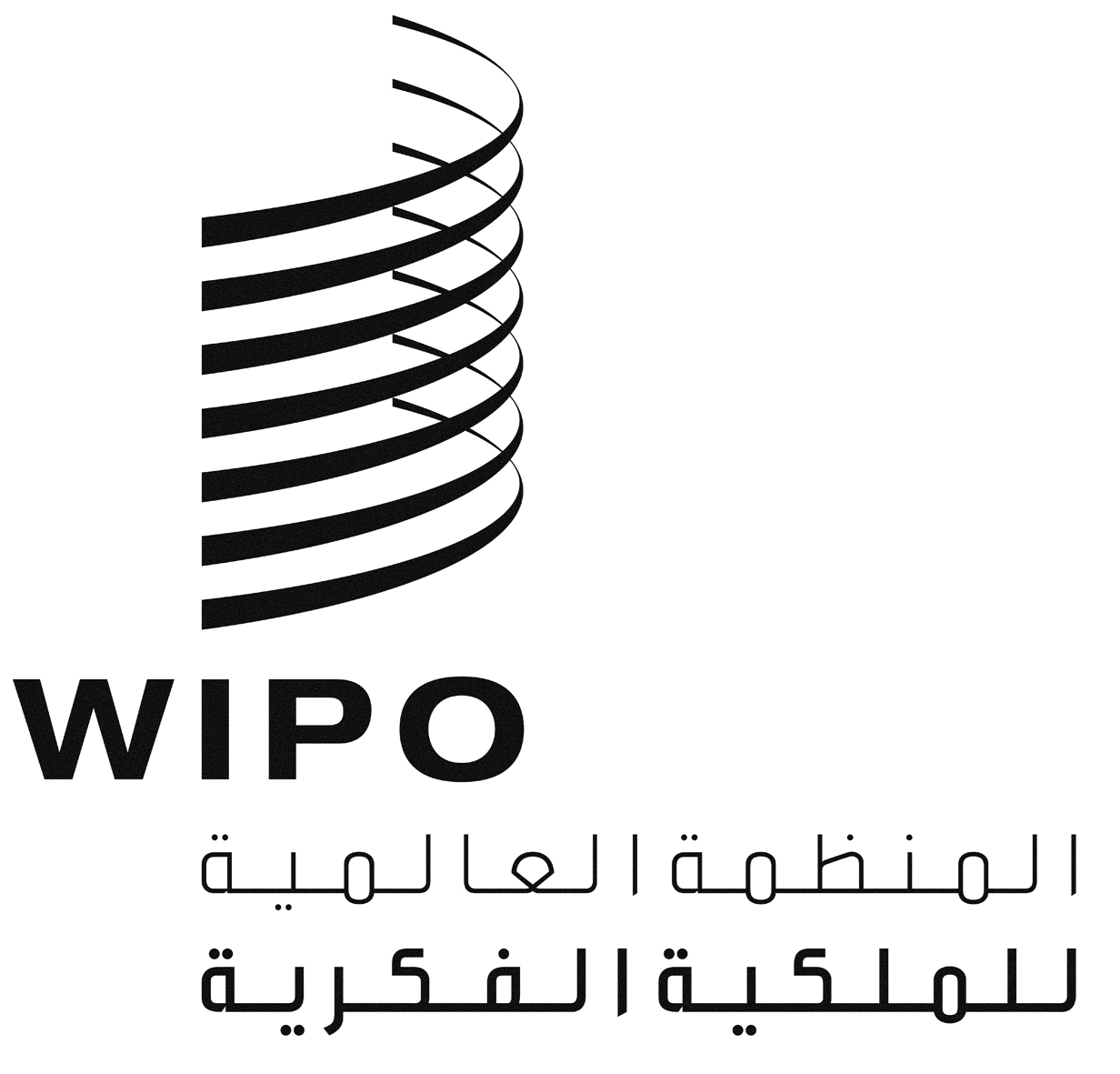 AWPPT/A/15/1 WPPT/A/15/1 WPPT/A/15/1 الأصل: بالإنكليزيةالأصل: بالإنكليزيةالأصل: بالإنكليزيةالتاريخ: 5 فبراير 2016التاريخ: 5 فبراير 2016التاريخ: 5 فبراير 2016